СПИСЪКс промяна на график за раздаване на храни във временен пункт в гр. Цар Калоян (промяната е нанесена с червен цвят)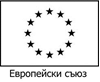 №по редВременни пунктове/населено място/Адрес на пунктоветеПериод на раздаване/начална и крайна дата на раздаване/РазградРазградРазградРазград1Разград – градгр. Разград, ул.”Кракра”1420.09.2021 г. – 19.11.2021 г.2Лозницагр. Лозница, ул. ”Дружба ” № 1905.10.2021 г. – 19.11.2021 г.3Заветгр. Завет, ул. ”Лудогорие” №1920.09.2021 г. – 30.10.2021 г.4Кубратгр. Кубрат, ул. ”Добруджа” № 1720.09.2021 г. – 30.10.2021 г.5Исперихгр. Исперих, ул. ”Лудогорие”, бл. ”Здравец”27.09.2021 г. – 19.11.2021 г.6Самуилс. Самуил, ул. ”Хаджи Димитър”№501.10.2021 г. – 19.11.2021 г.7Цар Калоянгр. Цар Калоян, Ул. ”Тотлебен”№ 529.09.2021 г. – 19.11.2021 г.